Example of a Paper Submitted to MedInfo2017First Authora, Second Authorb, Third Authorba Department of Biomedical Informatics, University One, City One, State One, Country One,  a Department of Medical Imaging, Institute Two, City Two, State Two, Country TwoAbstractThis is the section where authors provide an abstract of their work. There are no sub-headings in the abstract. For posters, the length of the abstract is 50-75 words. For papers and proposals, the length of the abstract is 125-150 words. Please summarize your work within the word limits noted for the abstracts.Keywords: A maximum of three keywords using Medical Subject Headings (MeSH®) descriptors are provided here. Authors may search for relevant descriptors and keywords at this website: https://www.nlm.nih.gov/mesh/MBrowser.html. IntroductionThis is the section where the authors introduce their work. This section usually contains the research objective (s), the research question (s), and/or the hypotheses. In addition, this section may contain background to the present work, a summary of the existing literature, and/or a brief review of the state of the art in the field. An overview of the work presented in the paper, poster, or proposal may also be noted here.It is important that authors follow the formatting in this template with regard to the A4 page size, margins, font, spacing, and 2 column layout. The font and spacing requirements are in the table below. The only permitted font style is Times New Roman. Changes or modifications to the formatting may lead to rejection of your submission. Please refer to the instructions to authors for details and page limits.The format and style for citations is IOS Press with citations appearing in the text in arabic numerals in square brackets such as this textbook [2] or published paper [3]. It is recommended that authors use a citation or bibliography manager such EndNote to format their citations. The IOS Press EndNote style file is at: http://endnote.com/downloads/style/ios-press.MethodsThis is the section where the authors describe the methods used at the level of detail necessary to convey the sample size, setting, procedure, datasets, analytic plan, and other relevant particulars to the reader.ResultsThe results are presented here. Authors may choose a combination of text, tables, figures, and graphs to convey the results of their work to the reader. There are no set limitations on the number of tables, figures, and graphs that may be used in papers, posters, and proposals. Large figures and tables may span two columns. Please number tables and figures and reference them appropriately in the text.DiscussionThe results are discussed in context of present and other relevant work here.  Authors offer their perspectives and insights into their results in this section. Potential impacts, plans, and recommendations for future work may also be presented here. It is important for authors to include a discussion of the limitations of their work and potential pitfalls in the interpretation of their results. ConclusionThe conclusions are presented here in one to two paragraphs. Authors summarize their work and describe how the research answered the objectives, research questions, or hypotheses set forth in the introduction. Level 2 HeaderLevel 2 headers are used to indicate sub-section headings under Methods, Results, and Discussion. Level 3 HeaderLevel 3 headers are used to indicate sub-section headings such as setting, procedure, datasets, sample size, and analytic plan  section Methods or sub-sections in Results.  BulletsAuthors may use bulleted lists in their submissions.This is a first level bullet (level 1)This is a sub-bullet level (level 2)This is a sub-bullet level (level 2)Enumerated listsAuthors may use enumerated lists in their submissions.Enumerated list itemEnumerated list itemEnumerated list itemEnumerated list itemEnumerated list itemTablesAuthors may use tables to display data and results. Tables should be in the format shown below in black & white.Table Number– Table LegendFigures and GraphsAuthors may use color or black & white figures and graphs in their submissions. Please note that figures and graphs submitted in color will remain in color in the online version of the proceedings and will be converted to black & white for the print version. Please ensure that figures and graphs are readable if printed in black & white.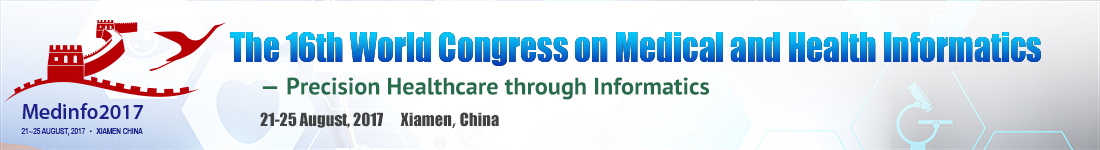 Figure Number– Figure LegendAcknowledgementsFunding sources for the work and other relevant acknowledgements are noted here. Authors may also present disclosures or disclaimers to their work in this section. References[1] References in IOS Press style. Examples are given below.[2] American Nurses Association, Nursing Informatics: Scope and Standards of Practice, 2nd Edition, American Nurses Association, Silver Spring, MD, 2014.[3] A.K. Jha, D. Doolan, D. Grandt, T. Scott, and D.W. Bates, The use of health information technology in seven nations, Int J Med Inform 77 (2008), 848-854.Address for correspondenceCorresponding author name and preferred method of contact are noted here. Author may include full mailing address, email, phone, and/or fax number.ObjectFontAlignSpace
aboveSpace
belowTitle14pt boldcentered60pt12ptAuthor(s)12pt boldcentered12pt12ptAddresses10pt italicscentered  0pt  0ptHeading112pt boldleft12pt12ptHeading210pt boldleft  6pt  6ptHeading310pt bold italicsleft  3pt 3ptBody10ptjustified  3pt 3ptBullet10ptjustified  3pt  3ptTable title10pt italicscentered12pt 6ptFigure or Graph title10pt italicscentered  6pt12pt